For VCHPeds Vitals I&O>Intakes>Oral – Added Boost Breeze and Isosource HN to the Formula/Supplement Product Name 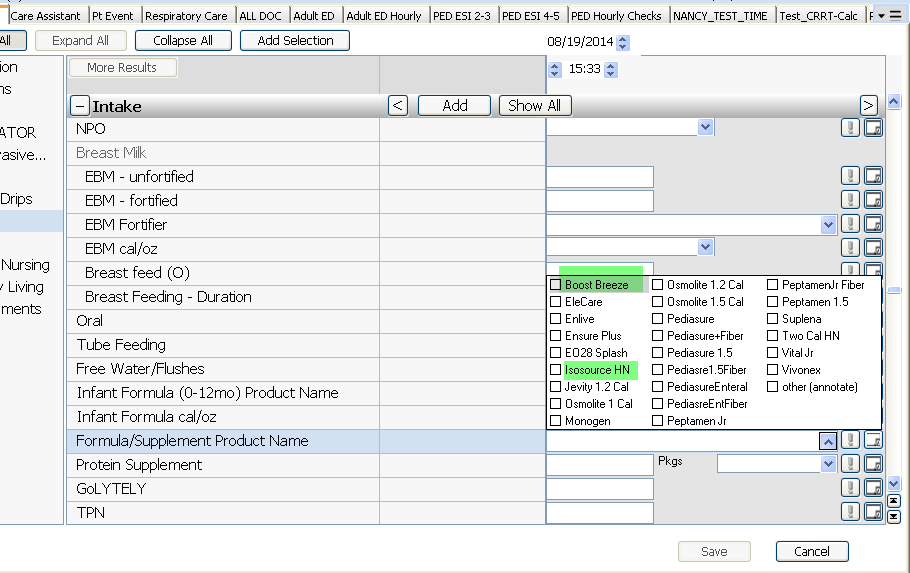 